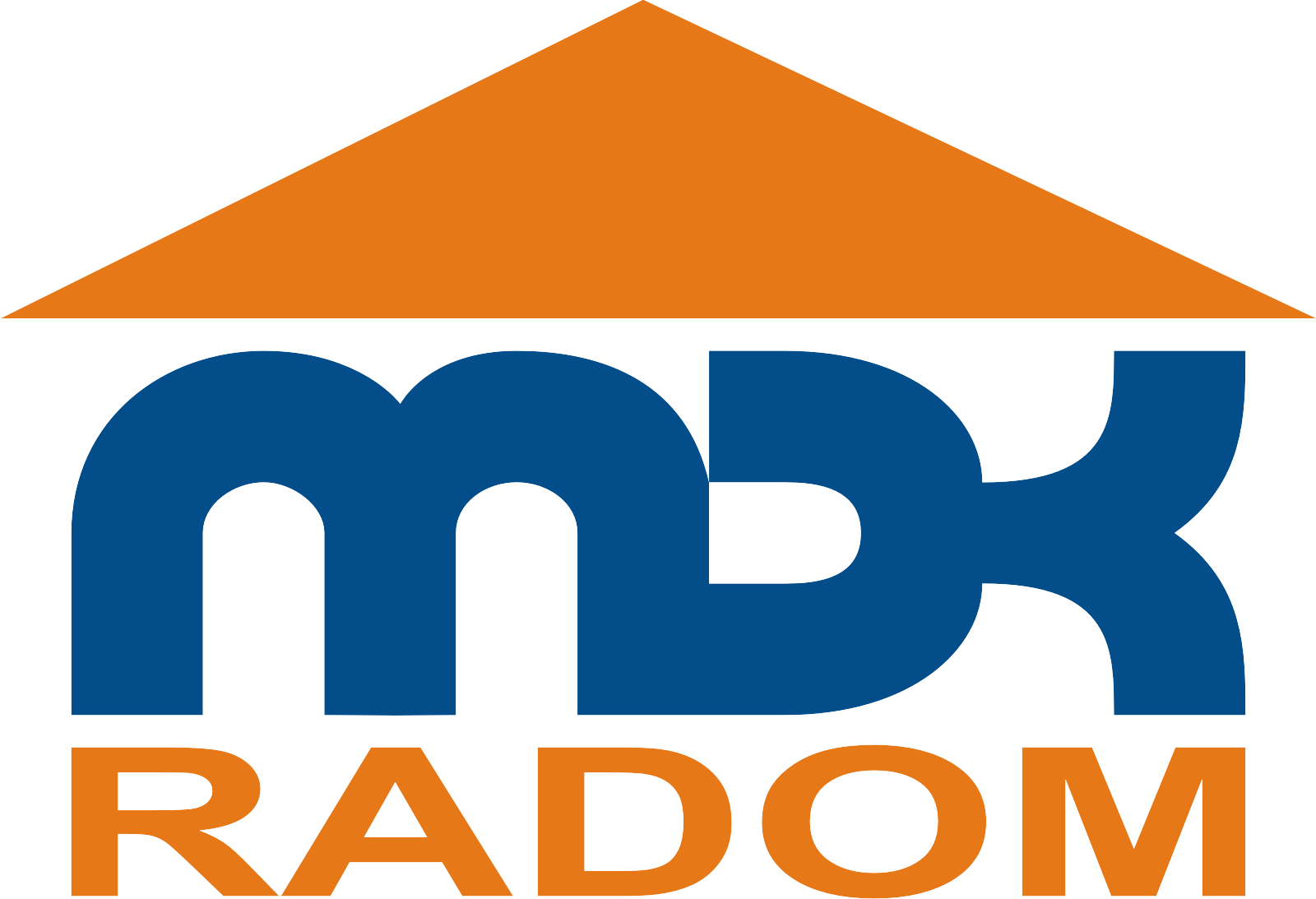 REGULAMIN PÓŁKOLONII/PÓŁZIMOWISKAMŁODZIEŻOWEGO DOMU KULTURY W RADOMIUOrganizatorOrganizatorem wypoczynku jest Młodzieżowy Dom Kultury im. Heleny Stadnickiej w Radomiu.Organizator wypoczynku zobowiązuje się do zapewnienia:opiekunów z odpowiednim przygotowaniem pedagogicznym;realizacji zajęć zgodnych z programem;natychmiastowego powiadomienia rodziców lub opiekunów uczestnika zajęć o zaistniałych wypadkach, urazach, problemach wychowawczych, zapewnienia transportu i wyżywienia w ramach przewidzianego programu,dbałości o bezpieczeństwo uczestników.Wypoczynek jest organizowany wyłącznie w placówkach spełniających warunki bezpieczeństwa (m.in. opinia straży pożarnej, dopuszczenie obiektu do użyteczności publicznej) i warunki sanitarne.Organizator zapewnia możliwość zapoznania się z jadłospisem oferowanym uczestnikom wypoczynku. Nie jest możliwe uwzględnianie preferencji smakowych uczestników lub opiekunów. Prośby o indywidualne menu rozpatrywane są jedynie w przypadku alergii lub diety wegetariańskiej. Decyzja w tej sprawie należy do dostawcy usług żywieniowych i jest rozstrzygana w ramach indywidualnych rozmów.Uczestnicy wypoczynku dzieleni są na grupy. Skład grupy nie ulega zmianie.Do grupy przyporządkowani są każdorazowo wychowawcy, którzy zgłoszeni zostali w ramach rejestracji wypoczynku. Zmiana jest możliwa tylko w przypadkach losowych w drodze oficjalnej zmiany kadry.Organizator zabezpiecza możliwość szybkiego uzupełniania kadry z kwalifikacjami 
w przypadku absencji z powodu choroby lub innej sytuacji losowej.Kadra wypoczynku zna i stosuje wytyczne oraz obowiązujące przepisy prawa dotyczące zasad bezpieczeństwa.Wszystkie osoby zapewniające realizację programu wypoczynku, w tym kierownik i wychowawcy półkolonii, instruktorzy, nie mogą mieć objawów chorobowych.Organizator nie odpowiada za rzeczy zgubione przez uczestników podczas wypoczynku oraz za zniszczenia rzeczy należących do dzieci, dokonane przez innych uczestników. Nie odpowiada również za zakupy pamiątek lub artykułów spożywczych dokonywane przez dzieci.Organizator przygotowuje ścieżki szybkiej komunikacji z rodzicami uczestników półkolonii lub półzimowiska poprzez numer telefonu MDK oraz specjalnie do tego celu przygotowane numery telefonów dedykowane konkretnym grupom.MDK zapewnia uczestnikom identyfikatory, zawierające nazwę organizatora oraz numer telefonu, pod który należy zadzwonić w przypadku zagubienia się uczestnika wypoczynku oraz w miarę posiadanych środków wyróżniające ich elementy (np. kolorowe czapki).Organizator, a w jego imieniu wychowawca zapewnia opiekę do momentu odbioru dziecka z półkolonii przez rodzica lub osobę upoważnioną przez rodziców na piśmie (osobny formularz - załącznik 1 Regulaminu).Organizator zastrzega sobie prawo do wykorzystania zdjęć i filmów zawierających wizerunek uczestników wypoczynku w materiałach reklamowych, na stronie internetowej, profilu facebook organizatora.Zasady rekrutacji i warunki finansoweWarunkiem uczestnictwa  w wypoczynku jest złożenie ”Karty kwalifikacyjnej uczestnika wypoczynku”, co oznacza akceptację  „Regulaminu Uczestnika Półkolonii/ Półzimowiska w MDK w Radomiu” oraz pokrycie w całości kosztów półkolonii/półzimowiska zgodnie z ogłoszonymi terminami. W przypadku dużej liczby zgłoszeń możliwe jest stworzenie listy rezerwowej, z której kolejni uczestnicy mogą zostać zakwalifikowani do udziału w przypadku zwolnienia miejsca na liście podstawowej.Organizator  na wypoczynek przyjmuje dzieci zamieszkujące wraz z rodzicami miasto Radom.W przypadku rezygnacji któregoś z uczestników (stworzenia wolnego miejsca) możliwe jest, po rozpatrzeniu przez Dyrektora, przyjęcie osoby z obszaru Powiatu Radomskiego, którego rodzice pracują w instytucjach publicznych w Radomiu.W wypoczynku mogą brać udział dzieci od 7 do 15 roku życia, stosownie do wskazanego i ogłoszonego publicznie konkretnego – dla danego terminu - przedziału wiekowego.W przypadku rezygnacji uczestnika i tym samym zwolnienia miejsca, możliwe jest przyjęcie dziecka młodszego, gdy w wypoczynku bierze udział jego starsze rodzeństwo.Koszt wypoczynku szacowany jest każdorazowo w oparciu o wartość wyżywienia, transportu, biletów wejść (uczestnictwa) oraz ubezpieczenia. W przypadku otrzymania finansowania z organu prowadzącego suma powyższych kosztów pomniejszana jest o wysokość dofinansowania. Opiekunowie nie pobierają wynagrodzenia, a całość przedsięwzięcia nie jest dochodowa dla organizatora.W przypadku rezygnacji z uczestnictwa przed rozpoczęciem wypoczynku, a po dokonaniu opłaty możliwy jest zwrot poniesionych opłat, jeśli organizator (MDK) posiada rezerwową listę chętnych, którzy  zajmą miejsce rezygnującego.W przypadku zakwalifikowania dziecka do uczestnictwa w wypoczynku, po rezygnacji innego dziecka, w terminie przypadającym po podpisaniu polisy ubezpieczeniowej, ubezpieczenia uczestnika dokonuje we własnym zakresie rodzic zakwalifikowanego w takim trybie dziecka.Brak zgłoszenia się na wypoczynek nie generuje zwrotu poniesionych kosztów.Brak uczestnictwa dziecka w całym wypoczynku nie uprawnia rodziców do ubiegania się o zwrot części kosztów.W przypadku karnego wykluczenia uczestnika z wypoczynku z powodu niewłaściwego zachowania opłata nie będzie zwracana.UczestnikKażdy uczestnik wypoczynku zobowiązany jest do przestrzegania niniejszego regulaminu.Każdy uczestnik jest przypisany do swojej grupy.Uczestnik wypoczynku ma obowiązek:uczestniczenia w zajęciach programowych,przestrzegania zasad bezpieczeństwa (min. dotyczących higieny, kąpieli, ruchu drogowego), a w razie spostrzeżenia sytuacji stwarzającej zagrożenie życia i zdrowia, informowania o tym opiekuna.natychmiastowego informowania opiekunów  o złym samopoczuciu, chorobie lub wypadku.przestrzegania i wykonywania poleceń prowadzącego zajęcia.dbać o czystość i porządek oraz mienie w miejscu odbywania się wszystkich zajęć oraz w autokarze.Uczestnik wypoczynku ma prawo:zwracać się ze wszystkimi problemami do opiekuna,do skorzystania z wszystkich zaplanowanych punktów programu,do właściwej opieki,do wyżywienia wskazanego w menu na dany dzień,do otrzymania wszystkich przewidzianych programem gadżetów i upominków,do radosnego wypoczynku i miłego spędzania czasu.Uczestnikowi wypoczynku nie wolno oddalać się bez wiedzy opiekuna.Samowolne oddalenie się dziecka od grupy, niewykonywanie poleceń wychowawców, jak również nieprzestrzeganie regulaminu będzie karane upomnieniem, a w ostateczności wykluczeniem uczestnika z udziału w zajęciach.Uczestnik ma prawo do korzystania z basenu tylko w obecności ratownika i opiekuna zgodnie z obowiązującym regulaminem basenu.RodziceKartę uczestnictwa wypełniają rodzice, tym samym deklarując chęć zgłoszenia dziecka na wypoczynek. Złożenie Karty uczestnictwa jest równoznaczne z akceptacją zapisów niniejszego Regulaminu.Rodzice ponoszą odpowiedzialność za prawdziwość wprowadzanych danych.Rodzice/prawni opiekunowie zobowiązani są poinformować organizatora o istotnych informacjach zdrowotnych, które mają znaczenie dla opieki nad dzieckiem i bezpieczeństwa uczestników.Rodzice dbają o to, by w wypoczynku uczestniczyły zdrowe dzieci. Wychowawcy nie podają leków dzieciom.Rodzice są zobowiązani do wniesienia opłaty za wypoczynek w kwocie i terminie wskazanym podczas zgłaszania dziecka.Za wyrządzone przez dzieci szkody, zniszczenia, zdewastowane mienie placówki, w autokarze i w miejscach prowadzenia zajęć poza placówką, odpowiedzialność materialną ponoszą rodzice dziecka.Rodzice mają obowiązek przywiezienia dziecka do punktu zbiórki o wskazanej godzinie. Mają także obowiązek odbioru dziecka do godziny 16.00, do której to godziny przewidziany jest program półziomowiska/półkolonii. W przypadku odbioru dziecka wcześniej z miejsca innego niż MDK, zobowiązani są zgłosić ten fakt u nauczyciela pełniącego obowiązki wychowawcy wypoczynku. Procedura odbioru dzieci z zajęć na półkolonii/półzimowiska:odbiór dzieci przez rodziców lub osoby upoważnione przez rodziców następuje do godziny 16.00 każdego dnia półkolonii/półzimowiska.dzieci odbierane są przez rodziców lub osoby upoważnione z budynku MDK.dziecko może odebrać osoba, która w osobnym formularzu została upoważniona przez rodzica (zał. nr 1 do regulaminu). Wychowawca ma prawo poprosić osobę zgłaszającą się po dziecko o okazanie dowodu osobistego.rodzic może odebrać dziecko przed zakończeniem zajęć na półkolonii/półzimowiska wyłącznie  po wypełnieniu „Oświadczenia o odbiorze dziecka z półkolonii/półzimowiska”  (zał. nr 2 do regulaminu).w przypadku nieodebrania dziecka z zajęć na półkolonii nauczyciel podejmuje próbę nawiązania kontaktu telefonicznego z rodzicami/prawnymi opiekunami dziecka.nauczyciel czeka na rodzica lub inną wskazaną przez niego osobę, by przekazać dziecko do odbioru.jeżeli kontakt telefoniczny z rodzicami jest niemożliwy, nauczyciel zawiadamia dyrektora lub wicedyrektora MDK oraz powiadamia policję. Do czasu ustalenia miejsca pobytu opiekunów, dziecko pozostaje pod opieką funkcjonariusza policji.w przypadku notorycznego, znacznego spóźniania się rodzica po odbiór dziecka, zostanie sporządzony protokół i zawiadomiony sąd rodzinny.Jeżeli po odbiór dziecka pojawi się rodzic lub osoba upoważniona pod wpływem alkoholu nauczyciel ma prawo odmówić oddania dziecka pod opiekę osoby nietrzeźwej i wzywać policję.W przypadkach nieuregulowanych powyższym Regulaminem zastosowanie mają przepisy kodeksu cywilnego oraz wewnętrzne regulaminy i przepisy Młodzieżowego Domu Kultury w RadomiuRadom, 11 stycznia 2023 rokuZał nr 1.Formularz odbioru dziecka z półkolonii/półzimowiskaJa niżej podpisana/y …………………………………………………………………………….,w związku z udziałem mojego dziecka …………………………………………………………..                                                                                                                    (imię i nazwisko)w półkolonii/półzimowiska upoważniam następujące osoby do odbioru  po zakończeniu każdego dnia półkolonii/ półzimowiska:Imię i nazwisko osoby upoważnionej: ………………………………………………..Seria i nr dowodu osobistego: ………………………………………………………...Imię i nazwisko osoby upoważnionej: ………………………………………………..Seria i nr dowodu osobistego: ………………………………………………………...Imię i nazwisko osoby upoważnionej: ………………………………………………..Seria i nr dowodu osobistego: ………………………………………………………...Przyjmuję do wiadomości i akceptuję fakt, że członkowie kadry nauczycielskiej mogą zażądać okazania dokumentu tożsamości wskazanego w niniejszym formularzu, aby potwierdzić tożsamość osoby odbierającej uczestnika półkolonii/półzimowiska.Radom, dn. ………………………..                        …………………………………………                                                                                      (podpis rodzica/opiekuna prawnego)--------------------------------------------------------------------------------------------------------------------------------------Zał. nr 2Oświadczenie o odbiorze dziecka z półkolonii/półzimowiskaOświadczam, że dnia ………………………. o godz. …………………….Odbieram ………………………………………………    z półkolonii/półzimowiska                                                   (imię i nazwisko)              Radom,  dn.  …………………………                ………………………………………….                                                                                                                                        (podpis rodzica lub osoby upoważnionej)